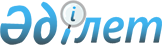 Об утверждении Правил присвоения ученых званий (ассоциированный профессор (доцент), профессор)Приказ Министра образования и науки Республики Казахстан от 31 марта 2011 года № 128. Зарегистрирован в Министерстве юстиции Республики Казахстан 10 мая 2011 года № 6939.      Примечание РЦПИ!
       Порядок введения в действие приказа см. п. 5.       В целях реализации подпункта 15) статьи 4 Закона Республики Казахстан от 18 февраля 2011 года "О науке" ПРИКАЗЫВАЮ:       1. Утвердить Правила присвоения ученых званий (ассоциированный профессор (доцент), профессор) согласно приложению 1 к настоящему приказу.      2. Комитету по контролю в сфере образования и науки (Бектемесов М.А.):      1) обеспечить в установленном порядке государственную регистрацию настоящего приказа в Министерстве юстиции Республики Казахстан;      2) после государственной регистрации опубликовать настоящий приказ в средствах массовой информации.       3. Признать утратившими силу некоторые приказы Министра образования и науки Республики Казахстан согласно приложению 2 к настоящему приказу.      4. Контроль за исполнением настоящего приказа возложить на вице-министра Орунханова М.К.      5. Настоящий приказ вводится в действие по истечении десяти календарных дней со дня первого официального опубликования. Правила присвоения ученых званий
(ассоциированный профессор (доцент), профессор)       1. Настоящие Правила разработаны в соответствии с подпунктом 15) статьи 4 Закона Республики Казахстан от 18 февраля 2011 года "О науке" и определяют порядок присвоения ученых званий (ассоциированный профессор (доцент), профессор).      2. Ученые звания ассоциированного профессора (доцента) и профессора присваиваются уполномоченным органом в сфере образования и науки работникам научных организаций, организаций высшего и (или) послевузовского образования (далее - вузы) на основе представления их кандидатур Учеными советами указанных организаций (далее - Ученые советы).      Сноска. Пункт 2 в редакции приказа Министра образования и науки РК от 28.09.2018 № 512 (вводится в действие по истечении десяти календарных дней после дня его первого официального опубликования).
      3. Уполномоченным органом является Комитет по обеспечению качества в сфере образования и науки Министерства образования и науки Республики Казахстан (далее – Комитет).      Сноска. Пункт 3 - в редакции приказа Министра образования и науки РК от 30.04.2020 № 170 (вводится в действие по истечении десяти календарных дней после дня его первого официального опубликования).
      4. Ученое звание ассоциированного профессора (доцента) присваивается лицу с ученой степенью (кандидата наук, доктора наук, доктора философии (PhD), доктора по профилю) или академической степенью доктора философии (PhD), доктора по профилю или степенью доктора философии (PhD), доктора по профилю (далее - претенденты), работающему в организации, представляющей ходатайство о присвоении ученого звания, на полной ставке, при наличии:       1) непрерывного стажа научной и (или) научно-педагогической деятельности не менее 3 лет после защиты диссертации, из них 2 года замещающим должности не ниже доцента (ассоциированного профессора) вуза или старшего научного сотрудника в научной организации, должности руководителей подразделений, заместителей руководителя, руководителя вуза или научной организации.       Для претендентов, имеющих академическую степень доктора философии (PhD), доктора по профилю, стаж в должности не ниже ассоциированного профессора (доцента) вуза или старшего научного сотрудника в научной организации;      2) не менее 14 (четырнадцать) научных статей в периодических научных изданиях, соответствующих специальности претендента и опубликованных после защиты диссертации, в том числе 10 (десять) научных статей в изданиях, рекомендуемых уполномоченным органом и 2 (две) научные статьи в международных рецензируемых научных журналах.       К международным рецензируемым научным журналам, указанным в подпункт 2) пункта 4 к настоящим Правилам, относятся журналы, входящие в 1, 2 и 3 квартиль по данным Journal Citation Reports (Жорнал Цитэйшэн Репортс) компании Clarivate Analytics (Кларивэйт Аналитикс) или имеющие в базе данных Scopus (Скопус) показатель процентиль по CiteScore (СайтСкор) не менее 35 по научной области, соответствующей специальности претендента. Для лиц, претендующих на ученые звания в области социальных и гуманитарных наук, учитываются также статьи и обзоры, индексируемые в Arts and Humanities Citation Index (Арт энд Хьюманитис Цитэйшэн Индекс), Science Citation Index Expanded (Сайенс Цитэйшэн Индекс Экспандид), Social Sciences Citation Index (Сошиал Сайенсиз Цитэйшэн Индекс) базы данных Web of Science Core Collection (Веб оф Сайенс Кор Коллекшн) компании Clarivate Analytics (Кларивэйт Аналитикс).        Статьи в международных рецензируемых научных журналах имеют тип "Статья" (Article (Артикль) или "Обзор" (Review (Ревью) и соответствуют тематической направленности журнала, заявленной в указанных базах. При этом квартиль по данным Journal Citation Reports (Жорнал Цитэйшэн Репортс) либо показатель процентиль по CiteScore (СайтСкор) в базе данных Scopus (Скопус) учитывается за год публикации, указанный в соответствующей базе данных. В случае, если индексация международного рецензируемого научного журнала в базе Scopus и/или Web of Science прекращена в связи с нарушениями, то все статьи претендента в данном журнале не учитываются.        Содержание статьи соответствует подпункту 3) пункта 2 Требований к научным изданиям для включения их в перечень изданий, рекомендуемых для публикации результатов научной деятельности, утвержденных приказом Министра образования и науки Республики Казахстан от 12 января 2016 года № 20 (зарегистрирован в Реестре государственной регистрации нормативных правовых актов под № 13409).      В случае наличия научных статей, превышающих требуемое количество в международных рецензируемых научных журналах, 1 (одна) статья в таком журнале учитывается как 2 (две) статьи в изданиях, рекомендованных уполномоченным органом.      Патенты Соединенных штатов Америки, Европейского союза и Японии, включенные в Derwent Innovations Index (Дервент Инновэшн Индекс) в базе данных Web of Science (Веб оф Сайенс) компании Clarivate Analytics (Кларивэйт Аналитикс), учитываются как научные статьи в международных рецензируемых научных журналах. При этом патенты заменяют не более 20% научных статей.      Патенты на изобретения заменяют не более 20% статей в изданиях, рекомендуемых уполномоченным органом;      3) монографии, рекомендованной Ученым советом (издана за последние 5 лет, соискателю принадлежит не менее 6 печатных листов), либо рекомендованного Ученым советом или Республиканским учебно-методическим советом или уполномоченным государственным органом индивидуально написанного учебного (учебно-методического) пособия или учебника (издано за последние 5 лет, объемом не менее 6 печатных листов, используется в учебном процессе не менее 1 учебного года), либо лица, защитившего диссертацию под его руководством и имеющего ученую степень (кандидата наук, доктора наук, доктора философии (PhD), доктора по профилю) или академическую степень доктора философии (PhD), доктора по профилю или степень доктора философии (PhD), доктора по профилю.       В случае наличия 3-х научных статей дополнительно к указанным в подпункте 2) пункта 4 настоящих Правил, которые опубликованы в международных рецензируемых научных журналах (входящие в 1 и 2 квартиль по данным Journal Citation Reports (Жорнал Цитэйшэн Репортс) компании Clarivate Analytics (Кларивэйт Аналитикс) или имеющие в базе данных Scopus (Скопус) показатель процентиль по CiteScore (СайтСкор) не менее 50 хотя бы по одной из научных областей) выполнения требований подпункта 3) пункта 4 настоящих Правил не требуется.      Сноска. Пункт 4 - в редакции приказа Министра образования и науки РК от 16.01.2019 № 15 (вводится в действие по истечении десяти календарных дней после дня его первого официального опубликования); с изменением, внесенным приказом Министра образования и науки РК от 07.07.2021 № 320 (вводится в действие по истечении десяти календарных дней после дня его первого официального опубликования).
       4-1. Ученое звание ассоциированного профессора (доцента) присваивается претендентам - специалистам в сфере искусства и архитектуры, работающим в данной организации на полной ставке, при наличии:       1) непрерывного стажа научной и (или) творческо-педагогической деятельности согласно требованиям подпункта 1) пункта 4 настоящих Правил;      2) не менее 14 (четырнадцати) научных статей (не тезисы) и (или) творческих трудов по запрашиваемой специальности, опубликованных после защиты диссертации, в том числе:      не менее 10 (десяти) в изданиях, рекомендуемых уполномоченным органом, и (или) творческих трудов, представленных в Республике Казахстан;      не менее 2 (двух) в зарубежных научных журналах или 1 (один) творческий труд, представленный за рубежом;      не менее 2 (двух) докладов в материалах зарубежных международных конференций или участие не менее 1 (одного) раза в качестве председателя, члена жюри, куратора на международном конкурсе, выставке, фестивале, олимпиаде;      3) монографии, рекомендованной Ученым советом (издана за последние 5 (пять) лет, соискателю принадлежит не менее 4 (четырех) печатных листов); либо рекомендованного Ученым советом/Республиканским учебно-методическим советом индивидуально написанного учебного (учебно-методического) пособия (издано за последние 5 (пять) лет, объемом не менее 4 (четырех) печатных листов, используется в учебном процессе не менее 1 (одного) учебного года); либо лица, защитившего диссертацию под его руководством и имеющего ученую степень; либо подготовленного под его руководством лица (коллектива). В качестве подготовленного лица (коллектива) засчитывается лауреат, призер республиканских, международных (учрежденных уполномоченными органами Республики Казахстан), зарубежных конкурсов, выставок, фестивалей, премий, олимпиад.      Сноска. Правила дополнены пунктом 4-1 в соответствии с приказом Министра образования и науки РК от 21.01.2016 № 57 (вводится в действие по истечении десяти календарных дней после дня его первого официального опубликования).
        4-2. Ученое звание ассоциированного профессора (доцента) присваивается специалистам в области искусства и архитектуры, не имеющим ученой степени (кандидата наук, доктора наук) или степени доктора философии (PhD), доктора по профилю, но удостоенным почетного звания, предусмотренного Законом Республики Казахстан от 12 декабря 1995 года "О государственных наградах Республики Казахстан" (далее - Закон), работающим в данной организации при наличии:      1) непрерывного стажа научной и (или) творческо-педагогической деятельности не менее 3 (трех) лет;      2) не менее 10 (десяти) научных статей (не тезисы) и (или) творческих трудов по запрашиваемой специальности;      3) монографии/учебно-методического пособия/подготовленного под его руководством лица (коллектива) согласно требованиям подпункта 3) пункта 4-1 настоящих Правил.      Сноска. Правила дополнены пунктом 4-2 в соответствии с приказом Министра образования и науки РК от 21.01.2016 № 57 (вводится в действие по истечении десяти календарных дней после дня его первого официального опубликования).
       4-3. Ученое звание ассоциированного профессора (доцента) присваивается претендентам - специалистам физической культуры и спорта, работающим в данной организации на полной ставке, при наличии:       1) непрерывного стажа научной и (или) тренерско-педагогической деятельности согласно требованиям подпункта 1) пункта 4 настоящих Правил;      2) не менее 14 (четырнадцати) научных статей (не тезисы) по      запрашиваемой специальности, опубликованных после защиты диссертации, в том числе:      не менее 10 (десяти) в изданиях, рекомендуемых уполномоченным органом;      не менее 2 (двух) в зарубежных научных журналах;      не менее 2 (двух) докладов в материалах зарубежных международных конференций;      3) монографии, рекомендованной Ученым советом (издана за последние 5 (пять) лет, соискателю принадлежит не менее 4 (четырех) печатных листов); либо рекомендованного Ученым советом/Республиканским учебно-методическим советом индивидуально написанного учебного (учебно-методического) пособия (издано за последние 5 (пять) лет, объемом не менее 4 (четырех) печатных листов, используется в учебном процессе не менее 1 (одного) учебного года); либо лица, защитившего диссертацию под его руководством и имеющего ученую степень; либо подготовленного под его руководством лица (коллектива). В качестве подготовленного лица засчитывается чемпион или призер Всемирных универсиад, чемпионатов Азии и Азиатских игр, чемпион или призер Европы, мира и Олимпийских игр.      Сноска. Правила дополнены пунктом 4-3 в соответствии с приказом Министра образования и науки РК от 21.01.2016 № 57 (вводится в действие по истечении десяти календарных дней после дня его первого официального опубликования).
       4-4. Ученое звание ассоциированного профессора (доцента) присваивается специалистам физической культуры и спорта, не имеющим ученой степени (кандидата наук, доктора наук) или степени доктора философии (PhD), доктора по профилю, но удостоенным почетного звания Республики Казахстан, предусмотренного Законом или звания "Заслуженный тренер Республики Казахстан" и работающим в данной организации, при наличии:      1) непрерывного стажа научной и (или) тренерско-педагогической деятельности не менее 3 (трех) лет;      2) не менее 10 (десяти) научных статей (не тезисы) по запрашиваемой специальности;      3) монографии/учебно-методического пособия/подготовленного под его руководством лица (коллектива) согласно требованиям подпункта 3) пункта 4-3 настоящих Правил.      Сноска. Правила дополнены пунктом 4-4 в соответствии с приказом Министра образования и науки РК от 21.01.2016 № 57 (вводится в действие по истечении десяти календарных дней после дня его первого официального опубликования).
      4-5. Ученое звание ассоциированного профессора (доцента) присваивается претендентам - военнослужащим, сотрудникам и работникам высших военных, специальных учебных заведений или научных организаций, подведомственных органам национальной безопасности Республики Казахстан, Министерству внутренних дел Республики Казахстан, органам прокуратуры Республики Казахстан и Министерству обороны Республики Казахстан, а также военных кафедр вузов, работающим в данной организации на полной ставке, при наличии:      1) непрерывного стажа научной и (или) научно-педагогической деятельности не менее 3 (трех) лет после защиты диссертации, в том числе 2 (два) года замещающим должности не ниже ассоциированного профессора (доцента) вуза или старшего научного сотрудника в научной организации, должности руководителей (начальников) подразделений, заместителей руководителя (начальника), руководителя (начальника) высшего военного, специального учебного заведения или научной организации Министерства обороны Республики Казахстан, органов национальной безопасности Республики Казахстан и Министерства внутренних дел Республики Казахстан, не ниже ассоциированного профессора (доцента) военной кафедры вуза;      2) не менее 14 (четырнадцати) научных статей (не тезисы) по запрашиваемой специальности, опубликованных после защиты диссертации, из них не менее 10 (десяти) в изданиях, рекомендуемых уполномоченным органом;      3) монографии, рекомендованной Ученым советом (издана за последние 5 (пять) лет, соискателю принадлежит не менее 6 (шести) печатных листов); либо рекомендованного Ученым советом индивидуально написанного учебного (учебно-методического) пособия (издано за последние 5 (пять) лет, объемом не менее 6 (шести) печатных листов, используется в образовательном процессе не менее 1 (одного) учебного года); либо лица, защитившего диссертацию под его руководством и имеющего ученую степень (кандидата наук, доктора наук, доктора философии (PhD), доктора по профилю) или академической степенью доктора философии (PhD), доктора по профилю или степенью доктора философии (PhD), доктора по профилю.      Сноска. Правила дополнены пунктом 4-5 в соответствии с приказом Министра образования и науки РК от 21.01.2016 № 57 (вводится в действие по истечении десяти календарных дней после дня его первого официального опубликования); с изменением, внесенным приказом Министра образования и науки РК от 16.01.2019 № 15 (вводится в действие по истечении десяти календарных дней после дня его первого официального опубликования).
       4-6. Ученое звание ассоциированного профессора (доцента) присваивается военнослужащим, сотрудникам и работникам высших военных, специальных учебных заведений или научных организаций Министерства обороны Республики Казахстан, органов национальной безопасности Республики Казахстан и Министерства внутренних дел Республики Казахстан, а также военных кафедр вузов, не имеющим ученую степень (кандидата наук, доктора наук, доктора философии (PhD), доктора по профилю) или академическую степень доктора философии (PhD), доктора по профилю или степень доктора философии (PhD), доктора по профилю, но имеющим воинское (специальное) звание не ниже полковника и работающим в данной организации на полной ставке, при наличии:      1) непрерывного стажа научной и (или) научно-педагогической деятельности в должности согласно требованиям подпункта 1) пункта 4-5 настоящих Правил;      2) не менее 14 (четырнадцати) научных статей (не тезисы) по запрашиваемой специальности, опубликованных в изданиях, из них не менее 10 (десяти) в изданиях, рекомендуемых уполномоченным органом;      3) монографии или учебного (учебно-методического) пособия согласно требованиям подпункта 3) пункта 4-5 настоящих Правил.      Сноска. Правила дополнены пунктом 4-6 в соответствии с приказом Министра образования и науки РК от 21.01.2016 № 57 (вводится в действие по истечении десяти календарных дней после дня его первого официального опубликования).
       5. Ученое звание профессора присваивается претендентам с ученым званием ассоциированного профессора (доцента) или старшего научного сотрудника, работающим в организации, представляющей ходатайство о присвоении ученого звания на полной ставке, при наличии:      1) непрерывного стажа научной и (или) научно-педагогической деятельности не менее 5 лет после получения ученого звания ассоциированного профессора (доцента), из них 2 года замещающим должности не ниже профессора вуза или соответствующие должности в научной организации, должности руководителей подразделений, заместителей руководителя, руководителя вуза или научной организации;       2) 28 (двадцать восемь) научных статей в периодических научных изданиях, соответствующих специальности претендента и опубликованных после получения ученого звания ассоциированного профессора (доцента), в том числе 20 научных статей в изданиях, рекомендуемых уполномоченным органом и 3 научные статьи в международных рецензируемых научных журналах (входящие в 1 и 2 квартиль по данным Journal Citation Reports (Жорнал Цитэйшэн Репортс) компании Clarivate Analytics (Кларивэйт Аналитикс) или имеющие в базе данных Scopus (Скопус) показатель процентиль по CiteScore (СайтСкор) не менее 50 по научной области, соответствующей специальности претендента. Для лиц, претендующих на ученые звания в области социальных и гуманитарных наук, учитываются также статьи и обзоры, индексируемые в Arts and Humanities Citation Index (Арт энд Хьюманитис Цитэйшэн Индекс), Science Citation Index Expanded (Сайенс Цитэйшэн Индекс Экспандид), Social Sciences Citation Index (Сошиал Сайенсиз Цитэйшэн Индекс) базы данных Web of Science Core Collection (Веб оф Сайенс Кор Коллекшн) компании Clarivate Analytics (Кларивэйт Аналитикс).       Статьи в международных рецензируемых научных журналах имеют тип "Статья" (Article (Артикль) или "Обзор" (Review (Ревью) и соответствуют тематической направленности журнала, заявленной в указанных базах. При этом квартиль по данным Journal Citation Reports (Жорнал Цитэйшэн Репортс) либо показатель процентиль по CiteScore (СайтСкор) в базе данных Scopus (Скопус) учитывается за год публикации, указанный в соответствующей базе данных. В случае, если индексация международного рецензируемого научного журнала в базе Scopus и/или Web of Science прекращена в связи с нарушениями, то все статьи претендента в данном журнале не учитываются.       Содержание статьи соответствует подпункту 3) пункта 2 Требований к научным изданиям для включения их в перечень изданий, рекомендуемых для публикации результатов научной деятельности, утвержденных приказом Министра образования и науки Республики Казахстан от 12 января 2016 года № 20 (зарегистрирован в Реестре государственной регистрации нормативных правовых актов под № 13409).       В случае наличия научных статей, превышающих требуемое количество в международных рецензируемых научных журналах, 1 (одна) статья в таком журнале учитывается как 2 (две) статьи в изданиях, рекомендованных уполномоченным органом.       Патенты Соединенных штатов Америки, Европейского союза и Японии, включенные в Derwent Innovations Index (Дервент Инновэшн Индекс) в базе данных Web of Science (Веб оф Сайенс) компании Clarivate Analytics (Кларивэйт Аналитикс), учитываются как научные статьи в международных рецензируемых научных журналах. При этом патенты заменяют не более 20% научных статей.      Патенты на изобретения заменяют не более 20% статей в изданиях, рекомендуемых уполномоченным органом;      3) монографии, рекомендованной Ученым советом и опубликованной после получения ученого звания ассоциированного профессора (доцента), (авторство составляет не менее 6 печатных листов), либо рекомендованного Ученым советом или Республиканским учебно-методическим советом или уполномоченным государственным органом индивидуально написанного учебника (издано за последние 5 лет, объем не менее 6 печатных листов, используется в образовательном процессе не менее 1 учебного года), либо 3 лиц, защитивших диссертации под его руководством и имеющих ученую степень (кандидата наук, доктора наук, доктора философии (PhD), доктора по профилю) или академическую степень доктора философии (PhD), доктора по профилю или степень доктора философии (PhD), доктора по профилю.      В случае наличия 5-ти научных статей, дополнительно к указанным в подпункте 2) пункта 5 настоящих Правил, которые опубликованы в международных рецензируемых научных журналах (входящие в 1 и 2 квартиль по данным Journal Citation Reports (Жорнал Цитэйшэн Репортс) компании Clarivate Analytics (Кларивэйт Аналитикс) или имеющие в базе данных Scopus (Скопус) показатель процентиль по CiteScore (СайтСкор) не менее 50 хотя бы по одной из научных областей) выполнения требований подпункта 3) пункта 5 настоящих Правил не требуется.      Сноска. Пункт 5 в редакции приказа Министра образования и науки РК от 15.06.2015 № 380 (вводится в действие по истечении десяти календарных дней после дня его первого официального опубликования); с изменениями, внесенными приказами Министра образования и науки РК от 21.01.2016 № 57 (вводится в действие по истечении десяти календарных дней после дня его первого официального опубликования); от 16.01.2019 № 15 (вводится в действие по истечении десяти календарных дней после дня его первого официального опубликования); от 07.07.2021 № 320 (вводится в действие по истечении десяти календарных дней после дня его первого официального опубликования).
       5-1. Ученое звание профессора присваивается претендентам, работающим в организации, представляющей ходатайство о присвоении ученого звания на полной ставке, при наличии:      1) непрерывного стажа научной и/или научно-педагогической деятельности не менее 8 лет после защиты диссертации, в том числе 2 года в должности не ниже ассоциированного профессора (доцента) вуза или старшего научного сотрудника в научной организации, должности руководителей подразделений, заместителей руководителя, руководителя вуза или научной организации;      2) 42 научные статьи (не тезисы) по запрашиваемой специальности, опубликованные после защиты диссертации, в том числе 30 научных статей в изданиях, рекомендуемых уполномоченным органом и 5 научных статей в международных рецензируемых научных журналах, удовлетворяющих требованиям подпункта 2) пункта 5 к настоящим Правилам;      3) не менее 2 монографий, рекомендованных Ученым советом и опубликованных после защиты диссертации (авторство составляет не менее 10 печатных листов), либо рекомендованных Ученым советом или Республиканским учебно-методическим советом или уполномоченным государственным органом индивидуально написанных учебников (изданы за последние 5 лет, общий объем не менее 12 печатных листов, используются в образовательном процессе не менее 1 учебного года), либо 4 лиц, защитивших диссертации под его руководством и имеющих ученую степень (кандидата наук, доктора наук, доктора философии (PhD), доктора по профилю) или академическую степень доктора философии (PhD), доктора по профилю или степень доктора философии (PhD), доктора по профилю.      В случае наличия 7 научных статей, дополнительно к указанным в подпункте 2) пункта 5-1 настоящих Правил, которые опубликованы в международных рецензируемых научных журналах (входящие в 1 и 2 квартиль по данным Journal Citation Reports (Жорнал Цитэйшэн Репортс) компании Clarivate Analytics (Кларивэйт Аналитикс) или имеющие в базе данных (Скопус) показатель процентиль по CiteScore (СайтСкор) не менее 50 хотя бы по одной из научных областей) выполнения требований подпункта 3) пункта 5-1 настоящих Правил не требуется.      Сноска. Правила дополнены пунктом 5-1 в соответствии с приказом Министра образования и науки РК от 15.06.2015 № 380 (вводится в действие по истечении десяти календарных дней после дня его первого официального опубликования); с изменением, внесенным приказом Министра образования и науки РК от 21.01.2016 № 57 (вводится в действие по истечении десяти календарных дней после дня его первого официального опубликования); от 16.01.2019 № 15 (вводится в действие по истечении десяти календарных дней после дня его первого официального опубликования).
       5-2. Ученое звание профессора присваивается специалистам в сфере искусства и архитектуры, имеющим ученое звание ассоциированного профессора (доцента) или старшего научного сотрудника и работающим в данной организации на полной ставке, при наличии:      1) непрерывного стажа научной и (или) творческо-педагогической деятельности согласно требованиям подпункта 1) пункта 5 настоящих Правил;      2) не менее 28 (двадцати восьми) научных статей (не тезисы) и (или) творческих трудов по запрашиваемой специальности, опубликованных (созданных) после получения ученого звания ассоциированного профессора (доцента), в том числе:      не менее 20 (двадцати) научных статей в изданиях, рекомендуемых уполномоченным органом и (или) творческих трудов, представленных в Республике Казахстан;      не менее 5 (пяти) научных статей в зарубежных научных журналах и (или) 3 (три) творческих труда, представленных за рубежом;      не менее 3 (трех) докладов в материалах зарубежных международных конференций или участие не менее 2 (двух) раз в качестве председателя, члена жюри, куратора на международном конкурсе, выставке, фестивале, олимпиаде;      3) монографии, рекомендованной Ученым советом и опубликованной после получения ученого звания ассоциированного профессора (доцента) (авторство составляет не менее 6 (шести) печатных листов); либо рекомендованного Ученым советом/Республиканским учебно-методическим советом индивидуально написанного учебника (издано за последние 5 (пять) лет, используется в образовательном процессе не менее 1 (одного) учебного года, общим объемом не менее 6 (шести) печатных листов); либо 3 (трех) лиц, защитивших диссертации под его руководством и имеющих ученую степень; либо 2 (два) подготовленных под его руководством лиц (коллективов). В качестве подготовленных лиц (коллективов) засчитываются лауреаты, призеры республиканских, международных (учрежденных уполномоченными органами Республики Казахстан), зарубежных конкурсов, выставок, фестивалей, премий, олимпиад.      Сноска. Правила дополнены пунктом 5-2 в соответствии с приказом Министра образования и науки РК от 21.01.2016 № 57 (вводится в действие по истечении десяти календарных дней после дня его первого официального опубликования).
       5-3. Ученое звание профессора присваивается специалистам в сфере искусства и архитектуры, имеющим ученое звание ассоциированного профессора (доцента) степени, удостоенным почетного звания, предусмотренного Законом, работающим в данной организации, при наличии:      1) непрерывного стажа научной и (или) творческо-педагогической деятельности не менее 5 (пяти) лет;      2) не менее 20 (двадцати) научных статей и (или) творческих трудов по запрашиваемой специальности;      3) монографии/учебника/подготовленных под его руководством лиц (коллективов) согласно требованиям подпункта 3) пункта 5-2 настоящих Правил.      Сноска. Правила дополнены пунктом 5-3 в соответствии с приказом Министра образования и науки РК от 21.01.2016 № 57 (вводится в действие по истечении десяти календарных дней после дня его первого официального опубликования).
       5-4. Ученое звание профессора присваивается специалистам физической культуры и спорта, имеющим ученое звание ассоциированного профессора (доцента) или старшего научного сотрудника, и работающим в данной организации на полной ставке, при наличии:       1) непрерывного стажа научной и (или) тренерско-педагогической деятельности согласно требованиям подпункта 1) пункта 5 настоящих Правил;      2) не менее 28 (двадцати восьми) научных статей (не тезисы) по запрашиваемой специальности, опубликованных после получения ученого звания ассоциированного профессора (доцента), в том числе:      не менее 20 (двадцати) научных статей в изданиях, рекомендуемых уполномоченным органом;      не менее 5 (пяти) научных статей в зарубежных научных журналах;      не менее 3 (трех) докладов в материалах зарубежных международных конференций;      3) монографии, рекомендованной Ученым советом и опубликованной после получения ученого звания ассоциированного профессора (доцента) (авторство составляет не менее 6 (шести) печатных листов); либо рекомендованного Ученым советом/Республиканским учебно-методическим советом индивидуально написанного учебника (издано за последние 5 (пять) лет, используется в образовательном процессе не менее 1 (одного) учебного года, общим объемом не менее 6 (шести) печатных листов); либо 3 (трех) лиц, защитивших диссертации под его руководством и имеющих ученую степень; либо 2 (два) подготовленных под его руководством лиц (коллективов). В качестве подготовленных лиц (коллективов) засчитываются чемпионы Всемирных универсиад, чемпионатов Азии и Азиатских игр, чемпионы или призеры Европы, мира и Олимпийских игр.      Сноска. Правила дополнены пунктом 5-4 в соответствии с приказом Министра образования и науки РК от 21.01.2016 № 57 (вводится в действие по истечении десяти календарных дней после дня его первого официального опубликования).
       5-5. Ученое звание профессора присваивается специалистам физической культуры и спорта, имеющим ученое звание ассоциированного профессора (доцента) и удостоенным почетного звания Республики Казахстан, предусмотренного Законом или звания "Заслуженный тренер Республики Казахстан" и работающим в данной организации, при наличии:      1) непрерывного стажа научной и (или) тренерско-педагогической деятельности не менее 5 (пяти) лет;      2) не менее 20 (двадцати) научных статей по запрашиваемой специальности;      3) монографии/учебника/подготовленных под его руководством лиц (коллективов) согласно требованиям подпункта 3) пункта 5-4 настоящих Правил.      Сноска. Правила дополнены пунктом 5-5 в соответствии с приказом Министра образования и науки РК от 21.01.2016 № 57 (вводится в действие по истечении десяти календарных дней после дня его первого официального опубликования).
       5-6. Ученое звание профессора присваивается военнослужащим, сотрудникам и работникам высших военных, специальных учебных заведений или научных организаций, подведомственных органам национальной безопасности Республики Казахстан, Министерству внутренних дел Республики Казахстан, органам прокуратуры Республики Казахстан и Министерству обороны Республики Казахстан, а также военных кафедр вузов, имеющим ученое звание ассоциированного профессора (доцента), работающим в данной организации на полной ставке, при наличии:      1) непрерывного стажа научной и (или) научно-педагогической деятельности не менее 5 (пяти) лет после получения ученого звания ассоциированного профессор (доцента), в том числе 2 (два) года замещающим должности не ниже профессора вуза или старшего научного сотрудника в научной организации, должности руководителей (начальников) подразделений, заместителей руководителя (начальника), руководителя (начальника) высшего военного, специального учебного заведения или научной организации Министерства обороны Республики Казахстан, органов национальной безопасности Республики Казахстан и Министерства внутренних дел Республики Казахстан, не ниже профессора военной кафедры вуза;      2) 28 (двадцать восемь) научных статей (не тезисы) по запрашиваемой специальности, опубликованных после получения ученого звания ассоциированного профессора (доцента), из них 20 (двадцать) в изданиях, рекомендуемых уполномоченным органом;      3) монографии, рекомендованной Ученым советом и опубликованной после получения ученого звания ассоциированного профессора (доцента) (авторство составляет не менее 6 (шести) печатных листов); либо рекомендованного Ученым советом индивидуально написанного учебника (издано за последние 5 (пять) лет, используется в образовательном процессе не менее 1 (одного) учебного года, общим объемом не менее 6 (шести) печатных листов); либо 3 (трех) лиц, защитивших диссертации под его руководством и имеющих ученую степень (кандидата наук, доктора наук, доктора философии (PhD), доктора по профилю) или академической степенью доктора философии (PhD), доктора по профилю или степенью доктора философии (PhD), доктора по профилю.      Сноска. Правила дополнены пунктом 5-6 в соответствии с приказом Министра образования и науки РК от 21.01.2016 № 57 (вводится в действие по истечении десяти календарных дней после дня его первого официального опубликования); с изменением, внесенным приказом Министра образования и науки РК от 16.01.2019 № 15 (вводится в действие по истечении десяти календарных дней после дня его первого официального опубликования).
        6. Исключен приказом Министра образования и науки РК от 21.01.2016 № 57 (вводится в действие по истечении десяти календарных дней после дня его первого официального опубликования).       7. Ученый совет вуза или научной организации представляет в Комитет ходатайство о присвоении ученого звания.        За 1 месяц до принятия решения о ходатайстве Ученый совет размещает электронные (в формате DOC (док) или DOCX (докикс) и сканированные версии справки по форме согласно приложению 1, списка публикаций претендента, в том числе списка публикаций в международных рецензируемых изданиях по форме согласно приложению 2 на интернет-ресурсе вуза или научной организации (за исключением военных, специальных учебных заведений органов национальной безопасности Республики Казахстан, а также в случае размещения материалов, содержащих государственные секреты или сведения для служебного пользования).      К ходатайству прилагается аттестационное дело, в которое включаются следующие документы:      1) сопроводительное письмо - рекомендация на бланке организации, подписанное председателем Ученого совета, с указанием даты отправки материалов;       2) список публикаций. Список публикаций в международных рецензируемых научных журналах оформляется по форме согласно приложению 2;      3) копии публикаций, указанных в списке публикаций;      4) выписка из протокола заседания Ученого Совета организации, в которой отражается научная и педагогическая деятельность соискателя;      5) копии дипломов о послевузовском образовании, ученых степеней и званий (при наличии);      6) копия документа, подтверждающая трудовую деятельность согласно Трудового кодекса Республики Казахстан, заверенная по месту работы;      7) копии официальных документов, подтверждающих подготовку учеников - лиц с ученой степенью (при наличии);      8) оригинал монографии или учебника (учебного (учебно-методического) пособия) в бумажном и электронном варианте;      9) копия удостоверения личности или паспорта.      Документы, указанные в подпунктах 3), 4), 5), 6), 7) и 9) представляются в Комитет в сканированном виде в формате файла пдф (pdf) (за исключением аттестационных дел, содержащих государственные секреты или сведения для служебного пользования).      В случае отсутствия какого-либо из документов Комитет возвращает аттестационное дело без рассмотрения с указанием причины возврата в течение 10 календарных дней со дня регистрации аттестационного дела в Комитете. Аттестационное дело направляется вузом или научной организацией повторно в срок не менее 1 месяца со дня возврата. При этом представляется новое ходатайство Ученого совета.      Сноска. Пункт 7 - в редакции приказа Министра образования и науки РК от 07.07.2021 № 320 (вводится в действие по истечении десяти календарных дней после дня его первого официального опубликования).
      7-1. Признание ученых званий иностранцев и лиц без гражданства, полученных в государственных органах аттестации других стран, проводится путем присвоения званий ассоциированного профессора (доцента) и профессора с выдачей соответствующих аттестатов Республики Казахстан. Признание ученых званий граждан Республики Казахстана, полученных в государственных органах аттестации других стран после 1 января 2011 года, проводится путем присвоения ученых званий ассоциированного профессора (доцента) и профессора в соответствии с пунктами 4, 4-1, 4-2,4-3, 4-4, 4-5, 4-6, 5, 5-2, 5-3, 5-4, 5-5, 5-6 настоящих Правил.      Сноска. Правила дополнены пунктом 7-1 в соответствии с приказом Министра образования и науки РК от 15.06.2015 № 380 (вводится в действие по истечении десяти календарных дней после дня его первого официального опубликования); в редакции приказа Министра образования и науки РК от 07.07.2021 № 320 (вводится в действие по истечении десяти календарных дней после дня его первого официального опубликования).
      7-2. Признание ученых званий иностранцев и лиц без гражданства, полученных в государственных органах аттестации других стран, проводится с представлением следующих документов:       1) ходатайство вуза или научной организации, где они работают с указанием наименования и шифра запрашиваемой специальности;        2) копия удостоверения личности или паспорта;       3) нотариально заверенная копия аттестата о присвоении ученого звания за рубежом.      Сноска. Правила дополнены пунктом 7-2 в соответствии с приказом Министра образования и науки РК от 15.06.2015 № 380 (вводится в действие по истечении десяти календарных дней после дня его первого официального опубликования); в редакции приказа Министра образования и науки РК от 07.07.2021 № 320 (вводится в действие по истечении десяти календарных дней после дня его первого официального опубликования).
       8. Оплата расходов, связанных с оформлением аттестационных дел соискателей ученых званий, направляемых в Комитет, производится за счет организаций, в которых функционируют Ученые советы, подготовившие соответствующие представления в Комитет.      9. Аттестационные дела по присвоению ученого звания рассматриваются 2 (два) месяца со дня регистрации аттестационного дела в Комитете.       10. Соответствие аттестационных дел соискателей ученых званий ассоциированного профессора (доцента), профессора настоящим Правилам устанавливается в Экспертном совете (далее – Экспертный совет), который является консультативно-совещательным органом Комитета.        По результатам рассмотрения аттестационного дела Экспертный совет принимает заключение по форме согласно приложениям 3 и 4 к настоящим Правилам. На основе заключения Экспертного совета Комитет принимает решение о присвоении/отказе в присвоении ученого звания и в течение 10 рабочих дней со дня подписания заключения издает соответствующий приказ.      На основе заключения Экспертного совета Комитет принимает решение о присвоении/отказе в присвоении ученого звания и издает соответствующий приказ.      Решение о присвоении ученого звания размещается на интернет-ресурсе Комитета в течение 5 рабочих дней со дня принятия решения.       Решение об отказе в присвоении ученого звания сообщается вузу или научной организации в течение 10 рабочих дней со дня принятия решения. При этом новая рекомендация о присвоении этого звания представляется Ученым советом не ранее, чем через год.        При наличии заимствованного материала без ссылки на автора и источник заимствования в представленных научных статьях, монографии, учебном (учебно-методическом) пособии, учебнике Комитет принимает отрицательное решение, которое сообщается вузу или научной организации в течение 10 рабочих дней со дня принятия решения.       При этом ходатайство по данному лицу в Комитет повторно не подается.      Сноска. Пункт 10 в редакции приказа Министра образования и науки РК от 15.06.2015 № 380 (вводится в действие по истечении десяти календарных дней после дня его первого официального опубликования); с изменением, внесенным приказом Министра образования и науки РК от 16.01.2019 № 15 (вводится в действие по истечении десяти календарных дней после дня его первого официального опубликования).
      11. При вынесении Комитетом решения об отказе в присвоении ученого звания новая рекомендация о присвоении этого звания представляется Ученым советом не ранее, чем через год.      Сноска. Пункт 11 - в редакции приказа Министра образования и науки РК от 16.01.2019 № 15 (вводится в действие по истечении десяти календарных дней после дня его первого официального опубликования).
      12. Ассоциированным профессорам (доцентам) и профессорам выдаются аттестаты государственного образца.      13. В течение 2 (двух) месяцев со дня вынесения решения Комитета по вопросам присвоения ученых званий соискатель может подать апелляцию в Комитет. По истечении указанного срока апелляция к рассмотрению Комитетом не принимается.      14. Для досудебного урегулирования споров по вопросам присвоения ученых званий (ассоциированный профессор (доцент), профессор) Комитет в течение 30 (тридцати) календарных дней со дня подачи апелляции соискателем, создает апелляционную комиссию (далее - комиссия) в составе 2 (двух) представителей Комитета и 3 (трех) ученых по соответствующей специальности.      Комиссия рассматривает материалы аттестационного дела и готовит заключение по результатам апелляции в течение 30 (тридцати) календарных дней со дня ее создания.      15. В своей деятельности Комиссия руководствуется настоящими Правилами.      16. Заключение апелляционной комиссии принимается членами комиссии на основе открытого голосования большинством голосов и подписывается всеми членами комиссии.      17. По результатам заключения апелляционной комиссии Комитет в течение 15 (пятнадцати) календарных дней принимает решение, которое сообщается заявителю.      18. Споры, не урегулированные настоящими Правилами, в том числе по вопросам лишения (восстановления) ученых званий, восстановления срока подачи апелляции разрешаются в судебном порядке.       Сноска. Приложение 1 - в редакции приказа Министра образования и науки РК от 16.01.2019 № 15 (вводится в действие по истечении десяти календарных дней после дня его первого официального опубликования). Справка      о соискателе ученого звания
_____________________________________________________
       по специальности _____________________________________
                         (шифр и наименование специальности)      Руководитель кафедры (подразделения)
           _____________________________
            (подпись, фамилия и инициалы)       Сноска. Приложение 2 исключено приказом Министра образования и науки РК от 15.06.2015 № 380 (вводится в действие по истечении десяти календарных дней после дня его первого официального опубликования).       Сноска. Правила дополнены приложением 2 в соответствии с приказом Министра образования и науки РК от 07.07.2021 № 320 (вводится в действие по истечении десяти календарных дней после дня его первого официального опубликования).      Форма Список публикаций в международных рецензируемых изданиях
Фамилия претендента _________________
Идентификаторы автора (если имеются):
Scopus Author ID: ____________
Web of Science Researcher ID: ____________
ORCID: ______________      * область науки, по которой присвоен указанный квартиль или процентиль.      Область науки должна соответствовать специальности, по которой запрашивается ученое звание.       Сноска. Приложение 3 - в редакции приказа Министра образования и науки РК от 16.01.2019 № 15 (вводится в действие по истечении десяти календарных дней после дня его первого официального опубликования). Заключение       Экспертного совета по ____________________________________________
                                     (отрасль науки)
______________________________________________________________________
протокол № ________________ от "_______" _________________ 20__ года
       Слушали:
       Дело № _____________________________ о присвоении ученого звания
ассоциированного профессора (доцента) _________________________________ ,
_________________________________________________________________
(фамилия, имя, отчество (при его наличии) (далее – Ф.И.О (при его наличии))
                               соискателя)
__________________________________________________________________
по специальности __________________________________________________,
представленное Ученым советом _____________________________________
__________________________________________________________________
                   (наименование организации)
       Заслушав эксперта _____________________________________________
                               (Ф.И.О. (при его наличии))      Экспертный совет отмечает следующее:
       1. Претендент (нужное отметить):
       1) претендент имеет (не имеет степень) кандидата наук, доктора наук,
доктора философии (PhD), доктора по профилю) или академическую степень
доктора философии (PhD), доктора по профилю или степень доктора философии
(PhD), доктора по профилю _________________________________;
       2) претендент имеет почетное звание, предусмотренное Законом
Республики Казахстан от 12 декабря 1995 года "О государственных наградах
Республики Казахстан" или звание "Заслуженный тренер Республики Казахстан"
__________________________________________________________;
       3) претендент работает в высшем военном, специальном учебном заведении
или научной организации подведомственных органам национальной безопасности
Республики Казахстан, Министерству внутренних дел Республики Казахстан,
органам прокуратуры Республики Казахстан и Министерству обороны
Республики Казахстан или на военной кафедре вуза и имеет воинское
(специальное) звание не ниже полковника
___________________________________________________________________.
       Аттестационное дело рассматривается в соответствии с пунктом ______
Правил.
       2. Стаж научной, научно-педагогической, творческо-педагогической,
тренерско-педагогической работы (нужное подчеркнуть), в том числе в требуемой
должности:
       ____________________________________________________________________
       ____________________________________________________________________.
       3. Соискатель ученого звания ассоциированного профессора (доцента)
имеет научных статей_______ из них:
       в изданиях, рекомендуемых Комитетом _________;
       в зарубежных научных журналах _________;
       в международных рецензируемых журналах, входящих в 1, 2 и 3 квартиль
по данным Journal Citation Reports (Жорнал Цитэйшэн Репортс) компании
Clarivate Analytics (Кларивэйт Аналитикс) ______,
       в международных рецензируемых журналах, имеющих в базе данных
Scopus (Скопус) показатель процентиль по CiteScore (СайтСкор) не менее 35
_____;
       в международных рецензируемых журналах, индексируемых в базе данных
Web of Science Core Collection (Веб оф Сайенс Кор Коллекшн) (разделы Arts and
Humanities Citation Index (Арт энд Хьюманитис Цитэйшэн Индекс), Science
Citation Index Expanded (Сайенс Цитэйшэн Индекс Экспандид), Social Sciences
Citation Index (Сошиал Сайенсиз Цитэйшэн Индекс)) компании Clarivate Analytics
(Кларивэйт Аналитикс)____;
       в международных рецензируемых журналах, входящих в базу данных
JSTOR (ДЖЕЙСТОР) _______;
       зарубежные патенты, включенные в базу данных Clarivate Analytics
(Кларивэйт Аналитикс) (Web of Science Core Collection, Clarivate Analytics (Вэб
оф Сайнс Кор Коллекшн, Кларивэйт Аналитикс) _____;
       творческие труды______;
       другие публикации_______.
       4. Индивидуально написано и опубликовано учебное (учебно-методическое)
пособие, учебник или монография объемом ________ печатных листов,
используемое в образовательном процессе
       ____________________________________________________________________
                   (название, место и год издания, кем рекомендовано)
       __________________________________________________________________________
       5.Под руководством претендента (нужное заполнить):
       1) подготовлено лицо, защитившее диссертацию под его руководством и
имеющее ученую степень (кандидата наук, доктора наук, доктора философии
(PhD), доктора по профилю) или академическую степень доктора философии
(PhD), доктора по профилю или степень доктора философии (PhD), доктора по
профилю
       ____________________________________________________________
             (Ф.И.О. (при его наличии), дата защиты и утверждения)
       2) подготовлен - лауреат, призер республиканских, международных
(учрежденных уполномоченными органами Республики Казахстан), зарубежных
конкурсов, выставок, фестивалей, премий,
олимпиад ____________________________________________________________
       ____________________________________________________________________;
       3) подготовлен - чемпион или призер Всемирных универсиад, чемпионатов
Азии и Азиатских игр, чемпион или призер Европы, мира и Олимпийских
игр________________________________________________________________.
       6. Сведения о наличии заимствованного материала без ссылки на автора и
источник заимствования в представленных научных статьях, монографии,
учебном (учебно-методическом) пособии, учебнике
       _____________________
             есть/нет
       7. Документы в аттестационном деле представлены в соответствии с
пунктом 7 Правил
       _____________________________________________________________
                   (соответствуют или не соответствуют)
       8. Решение Экспертного совета (заполняется один из подпунктов):
       1) претендент________________________________________________________
                               (Ф.И.О (при его наличии).)
       соответствует всем требования Правил. Экспертный совет рекомендует
Комитету присудить
       _________________________________________________
                   (Ф.И.О (при его наличии).)
       ученое звание ассоциированного профессор (доцента) по специальности
       ____________________________________________________________________;
       2) аттестационное дело претендента _____________________________________
       ____________________________________________________________________
                         (Ф.И.О (при его наличии).)
       не соответствует пункту ______Правил
__________________________________
       ____________________________________________________________________
       (указывается каким пунктам настоящих Правил не соответствует
аттестационное дело)
       _________________________________________________________________________.
       Экспертный совет рекомендует Комитету отказать претенденту
       __________________________________________________________
                         (Ф.И.О (при его наличии).)
       в присвоении ученого звания ассоциированного профессора (доцента) по
специальности
       _______________________________________________________.
       Результаты голосования:       "за"                   ____________
                               "против"             ____________
                               "воздержался"       ____________
       Председатель       _______________________
                         (Ф.И.О (при его наличии).)
       Ученый секретарь       _______________________
                         (Ф.И.О (при его наличии).)
       Эксперт             _______________________
                         (Ф.И.О (при его наличии).)        Сноска. Приложение 4 - в редакции приказа Министра образования и науки РК от 16.01.2019 № 15 (вводится в действие по истечении десяти календарных дней после дня его первого официального опубликования). Заключение      Экспертного совета по ___________________________________________
                                     (отрасль науки)
протокол № ________________ от "_______" ____________________ 20__ года
       Слушали:
       Дело № _____________________________ о присвоении ученого звания
профессора _________________________________________________________
             (фамилия, имя, отчество (при его наличии) (далее – Ф.И.О
                         (при его наличии)) соискателя)
по специальности ____________________________________________________,
представленное Ученым советом _______________________________________
____________________________________________________________________
                   (наименование организации)
       Заслушав эксперта ______________________________________________
                               (Ф.И.О. (при его наличии))      Экспертный совет отмечает следующее:      1. Претендент (нужное отметить):      1) претендент имеет (не имеет) ученое звание ассоциированного профессора
(доцента) или старшего научного сотрудника___________________;       2) претендент имеет почетное звание, предусмотренное Законом
Республики Казахстан от 12 декабря 1995 года "О государственных наградах
Республики Казахстан" или звание "Заслуженный тренер Республики Казахстан"
__________________________________________________________;
       3) претендент работает в высшем военном, специальном учебном заведении
или научной организации подведомственных органам национальной безопасности
Республики Казахстан, Министерству внутренних дел Республики Казахстан,
органам прокуратуры Республики Казахстан и Министерству обороны
Республики Казахстан, или на военной кафедре вуза и имеет воинское
(специальное) звание не ниже полковника__________________.
       Аттестационное дело рассматривается в соответствии пунктом ______
Правил.
       2. Стаж научной, научно-педагогической, творческо-педагогической,
тренерско-педагогической работы (нужное подчеркнуть), в том числе в требуемой
должности:
       ____________________________________________________________________
       ____________________________________________________________________
       3. Соискатель ученого звания профессора имеет научных статей_______ из
них:
       в изданиях, рекомендуемых Комитетом _________;
       в зарубежных научных журналах _________;
       в международных рецензируемых журналах, входящих в 1 и 2 квартиль по
данным Journal Citation Reports (Жорнал Цитэйшэн Репортс) компании Clarivate
Analytics (Кларивэйт Аналитикс) ______,
       в международных рецензируемых журналах, имеющих в базе данных
Scopus (Скопус) показатель процентиль по CiteScore (СайтСкор) не менее 50
_____;
       в международных рецензируемых журналах, индексируемых в базе данных
Web of Science Core Collection (Веб оф Сайенс Кор Коллекшн) (разделы Arts and
Humanities Citation Index (Арт энд Хьюманитис Цитэйшэн Индекс), Science
Citation Index Expanded (Сайенс Цитэйшэн Индекс Экспандид), Social Sciences
Citation Index (Сошиал Сайенсиз Цитэйшэн Индекс)) компании Clarivate Analytics
(Кларивэйт Аналитикс)____;
       в международных рецензируемых журналах, входящих в базу данных,
JSTOR (ДЖЕЙСТОР) _______;
       зарубежные патенты, включенные в базу данных Clarivate Analytics
(Кларивэйт Аналитикс) (Web of Science Core Collection, Clarivate Analytics (Вэб
оф Сайнс Кор Коллекшн, Кларивэйт Аналитикс) _____;
       творческие труды______;
       другие публикации_____.
       4. Индивидуально написан и опубликован учебник/монография объемом
_______________ печатных листов, используемое в образовательном процессе
       ____________________________________________________________________
                   (название, место и год издания, кем рекомендован)
       ____________________________________________________________________
       ____________________________________________________________________
       5. Под его руководством (нужное заполнить):
       1) подготовлены лица, защитившие диссертацию под его руководством и
имеющие ученую степень (кандидата наук, доктора наук, доктора философии
(PhD), доктора по профилю) или академическую степень доктора философии
(PhD), доктора по профилю или степень доктора философии (PhD), доктора по
профилю
       ___________________________________________________________;
       (Ф.И.О. (при его наличии), дата защиты и утверждения)
       ____________________________________________________________________
       2) подготовлены - лауреат, призер республиканских, международных
(учрежденных уполномоченными органами Республики Казахстан), зарубежных
конкурсов, выставок, фестивалей, премий,
олимпиад ____________________________________________________________
       ____________________________________________________________________
       ____________________________________________________________________;
       3) подготовлены - чемпион Всемирных универсиад, чемпионатов Азии и
Азиатских игр, чемпион или призер Европы, мира и Олимпийских
игр _________________________________________________________________
       ____________________________________________________________________
       ____________________________________________________________________.
       6. Сведения о наличии заимствованного материала без ссылки на автора и
источник заимствования в представленных научных статьях, монографии, учебнике
       ___________________________________________________________
                               есть/нет
       7. Документы в аттестационном деле представлены в соответствии с
пунктом 7 Правил
       ___________________________________________________________
                   (соответствуют или не соответствуют)
       8. Решение Экспертного совета (заполняется один из подпунктов):
       1)
претендент _______________________________________________________
       ___________________________________________________________________
                         (Ф.И.О (при его наличии).)
       соответствует всем требования Правил. Экспертный совет рекомендует
Комитету присудить
       ___________________________________________________________________
                         (Ф.И.О (при его наличии).)
       ученое звание профессора по специальности
____________________________
       ___________________________________________________________________;
       2) аттестационное дело
претендента ____________________________________
       ___________________________________________________________________
                         (Ф.И.О (при его наличии).)
       не соответствует пункту ____Правил
___________________________________
       ___________________________________________________________________
       (указывается каким пунктам настоящих Правил не соответствует
аттестационное дело)
       ___________________________________________________________________
       Экспертный совет рекомендует Комитету отказать претенденту
       ___________________________________________________________________
                         (Ф.И.О (при его наличии).)
       в присвоении ученого звания профессора по специальности
_______________
        Перечень
утративших силу некоторых приказов
Министра образования и науки Республики Казахстан       1. Приказ Министра образования и науки Республики Казахстан от 10 января 2003 года № 15 "Об утверждении Правил присвоения ученых званий" (зарегистрированный в Реестре государственной регистрации нормативных правовых актов за № 2140, опубликованный в Бюллетене нормативных правовых актов Республики Казахстан, 2003 г., № 15, ст. 841).       2. Приказ Министра образования и науки Республики Казахстан от 9 июня 2004 года № 534 "О внесении изменений в приказ Министра образования и науки Республики Казахстан от 10 января 2003 года № 15 "Об утверждении Правил присвоения ученых званий" (зарегистрированный в Реестре государственной регистрации нормативных правовых актов за № 2905, опубликованный в Бюллетене нормативных правовых актов Республики Казахстан, 2005 г., № 15, ст. 96).       3. Приказ Министра образования и науки Республики Казахстан от 2 марта 2005 года № 127 "О внесении изменений в приказ Министра образования и науки Республики Казахстан от 10 января 2003 года № 15 "Об утверждении Правил присвоения ученых званий" (зарегистрированный в Реестре государственной регистрации нормативных правовых актов за № 3543, опубликованный в Бюллетене нормативных правовых актов Республики Казахстан, 2005 г., № 14, ст. 74).© 2012. РГП на ПХВ «Институт законодательства и правовой информации Республики Казахстан» Министерства юстиции Республики КазахстанМинистрБ. ЖумагуловПриложение 1
к приказу Министра образования
и науки Республики Казахстан
от 31 марта 2011 года № 128 Приложение 1
к Правилам присвоения
ученых званий (ассоциированный
профессор (доцент), профессор)1Фамилия, имя, отчество (при его наличии)2Ученая степень (кандидата наук, доктора наук, доктора философии (PhD), доктора по профилю) или академическая степень доктора философии (PhD), доктора по профилю или степень доктора философии (PhD), доктора по профилю, дата присуждения3Ученое звание, дата присуждения4Почетное звание, дата присуждения5Должность (дата и номер приказа о назначении на должность)6Стаж научной, научно-педагогической деятельностиВсего _________лет, в том числе в должности ______________лет7Количество научных статей после защиты диссертации/получения ученого звания ассоциированного профессора (доцента)Всего __________________,
в изданиях рекомендуемых уполномоченным органом________,
в научных журналах, входящих в базы компании Clarivate Analytics (Кларивэйт Аналитикс) (Web of Science Core Collection, Clarivate Analytics (Вэб оф Сайнс Кор Коллекшн, Кларивэйт Аналитикс)) _____, Scopus (Скопус) или JSTOR (ДЖЕЙСТОР) _______,
творческих трудов_______________8Количество, изданных за последние 5 лет монографий, учебников, единолично написанных учебных (учебно-методическое) пособий9Лица, защитившие диссертацию под его руководством и имеющие ученую степень (кандидата наук, доктора наук, доктора философии (PhD), доктора по профилю) или академическая степень доктора философии (PhD), доктора по профилю или степень доктора философии (PhD), доктора по профилю10Подготовленные под его руководством лауреаты, призеры республиканских, международных, зарубежных конкурсов, выставок, фестивалей, премий, олимпиад.11Подготовленные под его руководством чемпионы или призеры Всемирных универсиад, чемпионатов Азии и Азиатских игр, чемпиона или призера Европы, мира и Олимпийских игр12Дополнительная информацияПриложение 2
к Правилам присвоения
ученых званий (ассоциированный
профессор (доцент), профессор)Приложение 2
к Правилам присвоения
ученых званий
(ассоциированный профессор
(доцент), профессор)№ п/пНазвание публикацииТип публикации (статья, обзор и т.д.)Наименование журнала, год публикации (согласно базам данных), DOIИмпакт-фактор журнала, квартиль и область науки* по данным Journal Citation Reports (Жорнал Цитэйшэн Репортс) за год публикацииИндекс в базе данных Web of Science Core Collection (Веб оф Сайенс Кор Коллекшн)CiteScore (СайтСкор) журнала, процентиль и область науки* по данным Scopus (Скопус) за год публикацииФИО авторов (подчеркнуть ФИО претендента)Роль претендента (соавтор, первый автор или автор для корреспонденции)Приложение 3
к Правилам присвоения
ученых званий (ассоциированный
профессор (доцент), профессор)ФормаПриложение 4
к Правилам присвоения
ученых званий (ассоциированный
профессор (доцент), профессор)ФормаПриложение 2
к приказу Министра образования
и науки Республики Казахстан
от 31 марта 2011 года № 128 